    ESOGÜ Karşılaştırmalı Edebiyat Bölümü Ders Bilgi Formu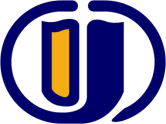 Dersin Öğretim Üyesi: İmza: 	 								Tarih: DÖNEMBaharDERSİN KODU121912218DERSİN ADIOsmanlıca IIYARIYILHAFTALIK DERS SAATİHAFTALIK DERS SAATİHAFTALIK DERS SAATİHAFTALIK DERS SAATİHAFTALIK DERS SAATİHAFTALIK DERS SAATİDERSİNDERSİNDERSİNDERSİNDERSİNYARIYILTeorikTeorikUygulamaLaboratuarLaboratuarLaboratuarKredisiAKTSTÜRÜTÜRÜDİLİ 2 2 20       0       0       023ZORUNLU ( )  SEÇMELİ ( x )ZORUNLU ( )  SEÇMELİ ( x )TürkçeDERSİN KATEGORİSİDERSİN KATEGORİSİDERSİN KATEGORİSİDERSİN KATEGORİSİDERSİN KATEGORİSİDERSİN KATEGORİSİDERSİN KATEGORİSİDERSİN KATEGORİSİDERSİN KATEGORİSİDERSİN KATEGORİSİDERSİN KATEGORİSİDERSİN KATEGORİSİGenel EdebiyatGenel EdebiyatYabancı DilYabancı DilYabancı DilYabancı DilKarşılaştırmalı EdebiyatKarşılaştırmalı EdebiyatKarşılaştırmalı EdebiyatKarşılaştırmalı EdebiyatKarşılaştırmalı EdebiyatSosyal BilimXDEĞERLENDİRME ÖLÇÜTLERİDEĞERLENDİRME ÖLÇÜTLERİDEĞERLENDİRME ÖLÇÜTLERİDEĞERLENDİRME ÖLÇÜTLERİDEĞERLENDİRME ÖLÇÜTLERİDEĞERLENDİRME ÖLÇÜTLERİDEĞERLENDİRME ÖLÇÜTLERİDEĞERLENDİRME ÖLÇÜTLERİDEĞERLENDİRME ÖLÇÜTLERİDEĞERLENDİRME ÖLÇÜTLERİDEĞERLENDİRME ÖLÇÜTLERİDEĞERLENDİRME ÖLÇÜTLERİYARIYIL İÇİYARIYIL İÇİYARIYIL İÇİYARIYIL İÇİYARIYIL İÇİFaaliyet türüFaaliyet türüFaaliyet türüFaaliyet türüFaaliyet türüSayı%YARIYIL İÇİYARIYIL İÇİYARIYIL İÇİYARIYIL İÇİYARIYIL İÇİI. Ara SınavI. Ara SınavI. Ara SınavI. Ara SınavI. Ara Sınav1  25YARIYIL İÇİYARIYIL İÇİYARIYIL İÇİYARIYIL İÇİYARIYIL İÇİII. Ara SınavII. Ara SınavII. Ara SınavII. Ara SınavII. Ara Sınav125 YARIYIL İÇİYARIYIL İÇİYARIYIL İÇİYARIYIL İÇİYARIYIL İÇİKısa SınavKısa SınavKısa SınavKısa SınavKısa SınavYARIYIL İÇİYARIYIL İÇİYARIYIL İÇİYARIYIL İÇİYARIYIL İÇİÖdevÖdevÖdevÖdevÖdevYARIYIL İÇİYARIYIL İÇİYARIYIL İÇİYARIYIL İÇİYARIYIL İÇİProjeProjeProjeProjeProjeYARIYIL İÇİYARIYIL İÇİYARIYIL İÇİYARIYIL İÇİYARIYIL İÇİRaporRaporRaporRaporRaporYARIYIL İÇİYARIYIL İÇİYARIYIL İÇİYARIYIL İÇİYARIYIL İÇİDiğer (………)Diğer (………)Diğer (………)Diğer (………)Diğer (………)YARIYIL SONU SINAVIYARIYIL SONU SINAVIYARIYIL SONU SINAVIYARIYIL SONU SINAVIYARIYIL SONU SINAVI1  50VARSA ÖNERİLEN ÖNKOŞUL(LAR)VARSA ÖNERİLEN ÖNKOŞUL(LAR)VARSA ÖNERİLEN ÖNKOŞUL(LAR)VARSA ÖNERİLEN ÖNKOŞUL(LAR)VARSA ÖNERİLEN ÖNKOŞUL(LAR) - - - - - - -DERSİN KISA İÇERİĞİDERSİN KISA İÇERİĞİDERSİN KISA İÇERİĞİDERSİN KISA İÇERİĞİDERSİN KISA İÇERİĞİ Arapça ve Farsça kelimelerin yapısal özellikleri, Osmanlı Türkçesinin dönemleri ve yazı türleri. 19 ve 20. yüzyıla ait metinler üzerinde okuma ve anlama çalışmaları. Arapça ve Farsça kelimelerin yapısal özellikleri, Osmanlı Türkçesinin dönemleri ve yazı türleri. 19 ve 20. yüzyıla ait metinler üzerinde okuma ve anlama çalışmaları. Arapça ve Farsça kelimelerin yapısal özellikleri, Osmanlı Türkçesinin dönemleri ve yazı türleri. 19 ve 20. yüzyıla ait metinler üzerinde okuma ve anlama çalışmaları. Arapça ve Farsça kelimelerin yapısal özellikleri, Osmanlı Türkçesinin dönemleri ve yazı türleri. 19 ve 20. yüzyıla ait metinler üzerinde okuma ve anlama çalışmaları. Arapça ve Farsça kelimelerin yapısal özellikleri, Osmanlı Türkçesinin dönemleri ve yazı türleri. 19 ve 20. yüzyıla ait metinler üzerinde okuma ve anlama çalışmaları. Arapça ve Farsça kelimelerin yapısal özellikleri, Osmanlı Türkçesinin dönemleri ve yazı türleri. 19 ve 20. yüzyıla ait metinler üzerinde okuma ve anlama çalışmaları. Arapça ve Farsça kelimelerin yapısal özellikleri, Osmanlı Türkçesinin dönemleri ve yazı türleri. 19 ve 20. yüzyıla ait metinler üzerinde okuma ve anlama çalışmaları.DERSİN AMAÇLARIDERSİN AMAÇLARIDERSİN AMAÇLARIDERSİN AMAÇLARIDERSİN AMAÇLARI Kaynak dili olarak Osmanlıca’nın lisans öğrencilerine öğretilmesini temin etmek. Osmanlı Türkçesi ile kaleme alınan belgelerin  doğru anlaşılarak mesleki ve genel birikimlerine katkı sağlamak. Kaynak dili olarak Osmanlıca’nın lisans öğrencilerine öğretilmesini temin etmek. Osmanlı Türkçesi ile kaleme alınan belgelerin  doğru anlaşılarak mesleki ve genel birikimlerine katkı sağlamak. Kaynak dili olarak Osmanlıca’nın lisans öğrencilerine öğretilmesini temin etmek. Osmanlı Türkçesi ile kaleme alınan belgelerin  doğru anlaşılarak mesleki ve genel birikimlerine katkı sağlamak. Kaynak dili olarak Osmanlıca’nın lisans öğrencilerine öğretilmesini temin etmek. Osmanlı Türkçesi ile kaleme alınan belgelerin  doğru anlaşılarak mesleki ve genel birikimlerine katkı sağlamak. Kaynak dili olarak Osmanlıca’nın lisans öğrencilerine öğretilmesini temin etmek. Osmanlı Türkçesi ile kaleme alınan belgelerin  doğru anlaşılarak mesleki ve genel birikimlerine katkı sağlamak. Kaynak dili olarak Osmanlıca’nın lisans öğrencilerine öğretilmesini temin etmek. Osmanlı Türkçesi ile kaleme alınan belgelerin  doğru anlaşılarak mesleki ve genel birikimlerine katkı sağlamak. Kaynak dili olarak Osmanlıca’nın lisans öğrencilerine öğretilmesini temin etmek. Osmanlı Türkçesi ile kaleme alınan belgelerin  doğru anlaşılarak mesleki ve genel birikimlerine katkı sağlamak.DERSİN MESLEK EĞİTİMİNİ SAĞLAMAYA YÖNELİK KATKISIDERSİN MESLEK EĞİTİMİNİ SAĞLAMAYA YÖNELİK KATKISIDERSİN MESLEK EĞİTİMİNİ SAĞLAMAYA YÖNELİK KATKISIDERSİN MESLEK EĞİTİMİNİ SAĞLAMAYA YÖNELİK KATKISIDERSİN MESLEK EĞİTİMİNİ SAĞLAMAYA YÖNELİK KATKISIOsmanlıca metinlerin içeriklerini okuyup anlayabilen öğrenciler, bilgi ve birikimlerini tarihsel temele oturtabileceklerdir.Osmanlıca metinlerin içeriklerini okuyup anlayabilen öğrenciler, bilgi ve birikimlerini tarihsel temele oturtabileceklerdir.Osmanlıca metinlerin içeriklerini okuyup anlayabilen öğrenciler, bilgi ve birikimlerini tarihsel temele oturtabileceklerdir.Osmanlıca metinlerin içeriklerini okuyup anlayabilen öğrenciler, bilgi ve birikimlerini tarihsel temele oturtabileceklerdir.Osmanlıca metinlerin içeriklerini okuyup anlayabilen öğrenciler, bilgi ve birikimlerini tarihsel temele oturtabileceklerdir.Osmanlıca metinlerin içeriklerini okuyup anlayabilen öğrenciler, bilgi ve birikimlerini tarihsel temele oturtabileceklerdir.Osmanlıca metinlerin içeriklerini okuyup anlayabilen öğrenciler, bilgi ve birikimlerini tarihsel temele oturtabileceklerdir.DERSİN ÖĞRENİM ÇIKTILARIDERSİN ÖĞRENİM ÇIKTILARIDERSİN ÖĞRENİM ÇIKTILARIDERSİN ÖĞRENİM ÇIKTILARIDERSİN ÖĞRENİM ÇIKTILARI1. Sosyal bilimlere ilişkin bilgilerini tarihi verilere dayandırarak oluşturma.2. Verileri analiz edebilme, değerlendirebilme ve tasarlama becerisi3. Yaşama karşılaştırmalı bakabilme becerisi4. Verilerin ulusal ve küresel tesiri ile sonuçlarını anlama becerisi5.Bağımsız ya da danışman yönetiminde bilimsel araştırma yapabilme becerisi6.Temel kaynakları orijinal haliyle inceleme ve değerlendirme becerisi1. Sosyal bilimlere ilişkin bilgilerini tarihi verilere dayandırarak oluşturma.2. Verileri analiz edebilme, değerlendirebilme ve tasarlama becerisi3. Yaşama karşılaştırmalı bakabilme becerisi4. Verilerin ulusal ve küresel tesiri ile sonuçlarını anlama becerisi5.Bağımsız ya da danışman yönetiminde bilimsel araştırma yapabilme becerisi6.Temel kaynakları orijinal haliyle inceleme ve değerlendirme becerisi1. Sosyal bilimlere ilişkin bilgilerini tarihi verilere dayandırarak oluşturma.2. Verileri analiz edebilme, değerlendirebilme ve tasarlama becerisi3. Yaşama karşılaştırmalı bakabilme becerisi4. Verilerin ulusal ve küresel tesiri ile sonuçlarını anlama becerisi5.Bağımsız ya da danışman yönetiminde bilimsel araştırma yapabilme becerisi6.Temel kaynakları orijinal haliyle inceleme ve değerlendirme becerisi1. Sosyal bilimlere ilişkin bilgilerini tarihi verilere dayandırarak oluşturma.2. Verileri analiz edebilme, değerlendirebilme ve tasarlama becerisi3. Yaşama karşılaştırmalı bakabilme becerisi4. Verilerin ulusal ve küresel tesiri ile sonuçlarını anlama becerisi5.Bağımsız ya da danışman yönetiminde bilimsel araştırma yapabilme becerisi6.Temel kaynakları orijinal haliyle inceleme ve değerlendirme becerisi1. Sosyal bilimlere ilişkin bilgilerini tarihi verilere dayandırarak oluşturma.2. Verileri analiz edebilme, değerlendirebilme ve tasarlama becerisi3. Yaşama karşılaştırmalı bakabilme becerisi4. Verilerin ulusal ve küresel tesiri ile sonuçlarını anlama becerisi5.Bağımsız ya da danışman yönetiminde bilimsel araştırma yapabilme becerisi6.Temel kaynakları orijinal haliyle inceleme ve değerlendirme becerisi1. Sosyal bilimlere ilişkin bilgilerini tarihi verilere dayandırarak oluşturma.2. Verileri analiz edebilme, değerlendirebilme ve tasarlama becerisi3. Yaşama karşılaştırmalı bakabilme becerisi4. Verilerin ulusal ve küresel tesiri ile sonuçlarını anlama becerisi5.Bağımsız ya da danışman yönetiminde bilimsel araştırma yapabilme becerisi6.Temel kaynakları orijinal haliyle inceleme ve değerlendirme becerisi1. Sosyal bilimlere ilişkin bilgilerini tarihi verilere dayandırarak oluşturma.2. Verileri analiz edebilme, değerlendirebilme ve tasarlama becerisi3. Yaşama karşılaştırmalı bakabilme becerisi4. Verilerin ulusal ve küresel tesiri ile sonuçlarını anlama becerisi5.Bağımsız ya da danışman yönetiminde bilimsel araştırma yapabilme becerisi6.Temel kaynakları orijinal haliyle inceleme ve değerlendirme becerisiTEMEL DERS KİTABITEMEL DERS KİTABITEMEL DERS KİTABITEMEL DERS KİTABITEMEL DERS KİTABI Develi, Hayati (2006) Osmanlı Türkçesi Kılavuzu I, İstanbul: Yayınları Develi, Hayati (2006) Osmanlı Türkçesi Kılavuzu I, İstanbul: Yayınları Develi, Hayati (2006) Osmanlı Türkçesi Kılavuzu I, İstanbul: Yayınları Develi, Hayati (2006) Osmanlı Türkçesi Kılavuzu I, İstanbul: Yayınları Develi, Hayati (2006) Osmanlı Türkçesi Kılavuzu I, İstanbul: Yayınları Develi, Hayati (2006) Osmanlı Türkçesi Kılavuzu I, İstanbul: Yayınları Develi, Hayati (2006) Osmanlı Türkçesi Kılavuzu I, İstanbul: YayınlarıYARDIMCI KAYNAKLARYARDIMCI KAYNAKLARYARDIMCI KAYNAKLARYARDIMCI KAYNAKLARYARDIMCI KAYNAKLAR  Kurt, Yılmaz, (2008) Osmanlıca Dersleri I. Ankara: Akçağ Yayınları  Kurt, Yılmaz, (2008) Osmanlıca Dersleri I. Ankara: Akçağ Yayınları  Kurt, Yılmaz, (2008) Osmanlıca Dersleri I. Ankara: Akçağ Yayınları  Kurt, Yılmaz, (2008) Osmanlıca Dersleri I. Ankara: Akçağ Yayınları  Kurt, Yılmaz, (2008) Osmanlıca Dersleri I. Ankara: Akçağ Yayınları  Kurt, Yılmaz, (2008) Osmanlıca Dersleri I. Ankara: Akçağ Yayınları  Kurt, Yılmaz, (2008) Osmanlıca Dersleri I. Ankara: Akçağ YayınlarıDERSTE GEREKLİ ARAÇ VE GEREÇLERDERSTE GEREKLİ ARAÇ VE GEREÇLERDERSTE GEREKLİ ARAÇ VE GEREÇLERDERSTE GEREKLİ ARAÇ VE GEREÇLERDERSTE GEREKLİ ARAÇ VE GEREÇLERProjeksiyon ve bilgisayarProjeksiyon ve bilgisayarProjeksiyon ve bilgisayarProjeksiyon ve bilgisayarProjeksiyon ve bilgisayarProjeksiyon ve bilgisayarProjeksiyon ve bilgisayarDERSİN HAFTALIK PLANIDERSİN HAFTALIK PLANIHAFTAİŞLENEN KONULAR1 Arapça kelimelerin yapısal özellikleri2 Okuma egzersizleri3 Arapça kelimelerde ism-i fail ve ism-i mefuller4Ara Sınav5 Okuma egzersizleri6 Arapça’da mastarlar7 Arapça’da mastarlar8 Okuma egzersizleri9Ara Sınav 10 Arapça’da kuralsız çoğul kalıpları11 Okuma egzersizleri12 Farsça ön eklerle kelime türetme13 Okuma egzersizleri14 Farsça son eklerle kelime türetme15,16 Final NOPROGRAM ÇIKTISI 3211Karşılaştırmalı edebiyat bilimi ile ilgili yeterli bilgi birikimi; bu alandaki kuramsal ve uygulamalı bilgileri edinme. X2Türkçe sözlü ve yazılı etkin iletişim kurma becerileri ve yabancı dil bilgisini kullanma/geliştirme becerisi.X 3Mesleki ve etik sorumluluk bilinci. X4Alana yönelik bilgilerin ediniminde datashow ve workshopların uygulanması.  X5Alana ait kaynaklara ulaşılmasında yabancı dil etkinliğinin arttırılması. X6Bireysel çalışma, disiplin içi ve disiplinler arası takım çalışması yapabilme becerisi.X7Farklı uluslara ait edebi metinlerin incelenmesi ve bu metinlerden hareketle farklı kültürlerin tanınması ve kültürlerarasılık kavramının işlenmesi. X8Türk ve dünya edebiyatına yönelik dökümanların takibinin sağlanması.  X9Türk ve dünya edebiyatlarına ait edebi eserlerin karşılaştırmalı olarak incelenmesini sağlamak.X 10Karşılaştırmalı edebiyat bilimi ve yan disiplinler ile ilgili bilgi edinimi.  X11Eleştirel bakış açısının kazandırılması. X 1:Hiç Katkısı Yok. 2:Kısmen Katkısı Var. 3:Tam Katkısı Var.1:Hiç Katkısı Yok. 2:Kısmen Katkısı Var. 3:Tam Katkısı Var.1:Hiç Katkısı Yok. 2:Kısmen Katkısı Var. 3:Tam Katkısı Var.1:Hiç Katkısı Yok. 2:Kısmen Katkısı Var. 3:Tam Katkısı Var.1:Hiç Katkısı Yok. 2:Kısmen Katkısı Var. 3:Tam Katkısı Var.